РЕКОМЕНДАЦИИ ДЛЯ РОДИТЕЛЕЙ ПО ПРОФИЛАКТИКЕ   ПЛОСКОСТОПИЯ. Рекомендации подготовила инструктор по физической культуре МБДОУ «Детский сад «Аленка» Пучнина В.П. В течение года для родителей воспитанников нашего детского сада предоставлялась информация о профилактике плоскостопия, а так же о  причинах его образования и последствиях. Вся информация помещалась в родительские уголки каждой группы. С некоторыми родителями проводились индивидуальные беседы. Для консультаций и рекомендаций использовала информацию из интернет источников.  .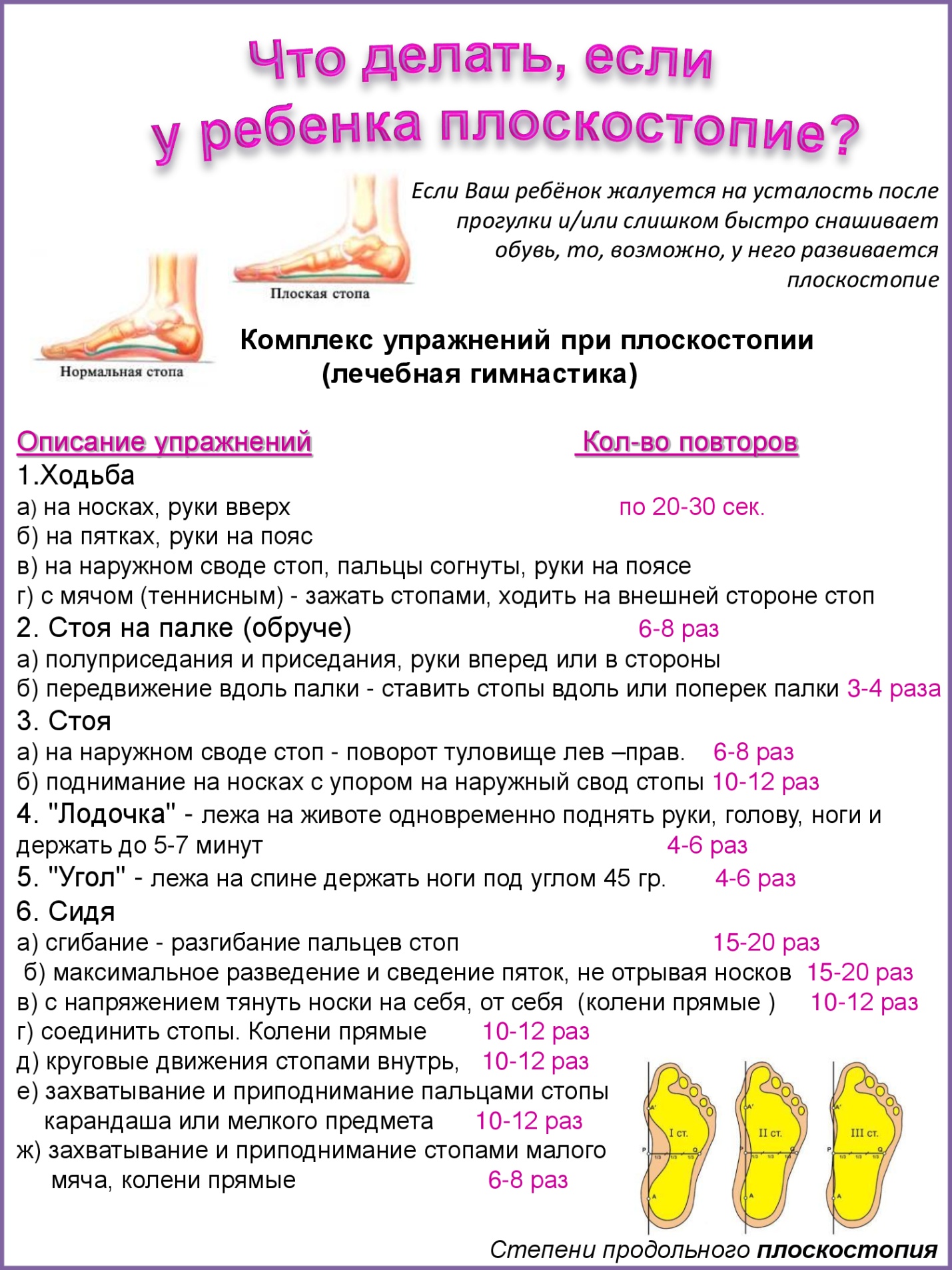 